ANEXO I – MODELO DE PROJETO EDITAL 00 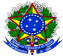 MINISTÉRIO DA EDUCAÇÃO SECRETARIA DE EDUCAÇÃO PROFISSIONAL E TECNOLÓGICA INSTITUTO FEDERAL DE EDUCAÇÃO, CIÊNCIA E TECNOLOGIA DO SUL DE MINAS GERAIS CAMPUS INCONFIDENTES Projeto de: ( ) Extensão ( ) Inovação ( ) Pesquisa (Título do Projeto) Edital 00 NIPE – Campus Inconfidentes Área para montagem de experimento na fazenda escola: ( ) necessário ( ) não é necessário Inconfidentes/MG 202_
FORMATAÇÃO (OBRIGATÓRIA) Fonte: Arial, tamanho 12 Espaçamento entre linhas: 1,5 Margens: 2,0 (inferior, superior, esquerda e direita) Formato do papel: A4 Seção e subseções (quando houver): colocar em negrito, somente a primeira letra em maiúscula Título  - deverá ser o mais objetivo e explicativo possível. Resumo - máximo de 1500 caracteres, deverá ser sintético e conter no mínimo introdução, objetivos, metodologia e resultados esperados Palavras-chave - de 3 a 5 palavras separadas por ponto e vírgula, e não podem estar contidas no título. 1. Introdução (contendo antecedentes e justificativa)  - demonstrar a relevância do projeto em questão com os objetivos descritos de maneira clara e sucinta. - Justificar respondendo às seguintes questões: POR QUE ESTE PROJETO É IMPORTANTE? POR QUE FAZER? PARA QUE FAZER? QUAIS AS QUESTÕES A SEREM RESOLVIDAS? - que contribuições o projeto trará para a compreensão, a intervenção ou a solução do problema. 2. Referencial teórico  - explicitação detalhada do embasamento teórico do projeto que orienta a elaboração da proposta. - deixar claro o que já foi escrito sobre o tema. 3. Objetivo(s) (geral e específicos) 4. Material e métodos- explicitação dos procedimentos metodológicos, deixando claro como o trabalho será realizado. - explicação sobre os procedimentos técnicos, as técnicas que serão utilizadas e como os dados serão tabulados e analisados, quando necessários. 5. Cronograma de execução - descrever quando cada etapa do projeto será desenvolvida. Modelo de cronograma para seguir: 6. Material de contrapartida 7. Referências bibliográficas - Item obrigatório. É o que dará validade aos conceitos, teorias utilizadas. Citar todas as fontes utilizadas no desenvolvimento do trabalho de acordo com as normas da ABNT.ATIVIDADE MÊSMÊSMÊSMÊSMÊSMÊSMÊSMÊSMÊSMÊSMÊSMÊSATIVIDADE 1 2 3 4 5 6 7 8 9 10 11 12xx xxMATERIAL DE CONTRAPARTIDAMATERIAL DE CONTRAPARTIDAMATERIAL DE CONTRAPARTIDAMATERIAL DE CONTRAPARTIDADetalhe os recursos (material permanente e material de consumo), disponíveis no campus, que serão utilizados como contrapartida da instituição.Detalhe os recursos (material permanente e material de consumo), disponíveis no campus, que serão utilizados como contrapartida da instituição.Detalhe os recursos (material permanente e material de consumo), disponíveis no campus, que serão utilizados como contrapartida da instituição.Detalhe os recursos (material permanente e material de consumo), disponíveis no campus, que serão utilizados como contrapartida da instituição.Item Descrição Unidade Quantidade1.2.3.